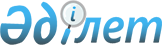 "Қазақстан Республикасы Үкіметінің Біріккен Ұлттар Ұйымына мүше мемлекеттердің Адам құқықтары жөніндегі әмбебап кезеңдік шолу шеңберіндегі ұсынымдарын іске асыру жөніндегі 2011 - 2014 жылдарға арналған іс-шаралар жоспары туралы" Қазақстан Республикасы Үкіметінің 2011 жылғы 13 қазандағы № 1165 қаулысына өзгерістер енгізу туралыҚазақстан Республикасы Үкіметінің 2013 жылғы 8 қарашадағы № 1187 қаулысы

      Қазақстан Республикасының Үкіметі ҚАУЛЫ ЕТЕДІ:



      1. «Қазақстан Республикасы Үкіметінің Біріккен Ұлттар Ұйымына мүше мемлекеттердің Адам құқықтары жөніндегі әмбебап кезеңдік шолу шеңберіндегі ұсынымдарын іске асыру жөніндегі 2011 - 2014 жылдарға арналған іс-шаралар жоспары туралы» Қазақстан Республикасы Үкіметінің 2011 жылғы 13 қазандағы № 1165 қаулысына мынадай өзгерістер енгізілсін:



      көрсетілген қаулымен бекітілген Қазақстан Республикасы Үкіметінің Біріккен Ұлттар Ұйымына мүше мемлекеттердің Адам құқықтары жөніндегі әмбебап кезеңдік шолу шеңберіндегі ұсынымдарын іске асыру жөніндегі 2011 - 2014 жылдарға арналған іс-шаралар жоспарында:



      реттік нөмірлері 1, 33 және 34-жолдардың 4-бағанындағы «ММ» деген аббревиатура «МАМ» деген аббревиатурамен ауыстырылсын;



      реттік нөмірі 2-жол мынадай редакцияда жазылсын:      «                                                                   »;

      реттік нөмірлері 6, 8 және 15-жолдардың 4-бағанындағы «БАМ» деген аббревиатура «МАМ» деген аббревиатурамен ауыстырылсын;



      ескертпеде:



      аббревиатуралардың толық жазылуында:



      мына:



      «ММ - Қазақстан Республикасы Мәдениет министрлігі» деген жол мынадай редакцияда жазылсын:



      «МАМ - Қазақстан Республикасы Мәдениет және ақпарат министрлігі»;



      мына:



      «БАМ - Қазақстан Республикасы Байланыс және ақпарат министрлігі



      ЭДСМ - Қазақстан Республикасы Экономикалық даму және сауда министрлігі» деген жолдар алынып тасталсын.



      2. Осы қаулы қол қойылған күнінен бастап қолданысқа енгізіледі.      Қазақстан Республикасының

      Премьер-Министрі                                     С. Ахметов
					© 2012. Қазақстан Республикасы Әділет министрлігінің «Қазақстан Республикасының Заңнама және құқықтық ақпарат институты» ШЖҚ РМК
				2Экономикалық, әлеуметтік және мәдени құқықтар туралы халықаралық пактіге Факультативтік хаттаманы ратификациялау бойынша ұсыныстар әзірлеу (БҰҰ-да Мақсатты қор құрылғаннан кейін)Қазақстан Республикасының Үкіметіне ұсыныстарЕңбекмині, СІМ, ЭБЖМ, Әділетмині2014 жылғы 4-тоқсанталап етілмейді